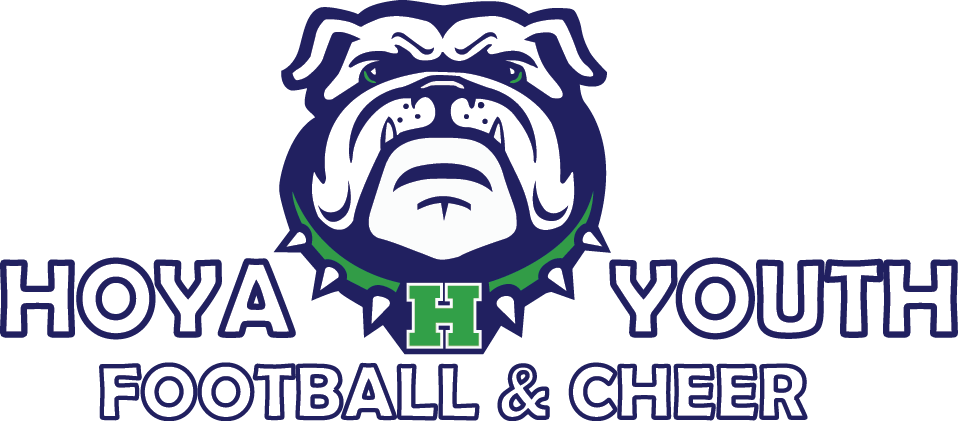 COVID-19 PHASE 1 and 2 OPENING PROTOCOL❖ PRACTICES: Athletes, Coaches, and Parents ONLY athletes, board members, coaching staff, and team moms are allowed on the field for practice. Parents, family members, or friends are NOT ALLOWED. Parents are requested to stay in their vehicles during practice time. Please do not leave the park during practice. Prior to practice, athletes and parents will exit their vehicles and meet their coaches at their respective practice spot. Athletes will be met by their coach who will screen the athlete for temp. Parents will be asked general health questions. Athletes who do not meet the screening requirements must return to their vehicle with their parents. A note from a doctor or medical physician will be needed to return to activities.These general health questions are from GHSA and the CDC and will be asked to each parent regarding their athlete prior to practice: Has your athlete had a fever in the last 24 hours? (Temp will be taken by the coach).Does your athlete have a cough?Does your athlete have a sore throat? Does your athlete have shortness of breath?Has your athlete been diagnosed with COVID-19?Have you or your athlete been in contact with anyone diagnosed with COVID-19?If an athlete has primary exposure (i.e. immediate family member in your home/coworker/or other friend you have been in personal contact with) – quarantine for 10 days and no symptoms. Negative test requested.If an athlete has a test positive – quarantine 14 days and must have a negative test to return.Any person who is experiencing symptoms of sickness will be prohibited from attending the event/venue of play. As of 7/25/20, practices will be held Mondays, Tuesdays, & Thursdays from 6:30 – 8:30 p.m. beginning Monday, August 10. Athletes are required to bring their own personal water bottle or cooler instead of using a team water bottle, water cow or cooler. Athletes should plan on bringing an individual snack. No shared water or food coolers will be allowed. Athletes will have designated spots to place their personal items.All athletes must adhere to the six-foot physical distancing guidelines while at the facility/field.Athletes, coaches, and board members are not required to wear face coverings; however, it is recommended that face coverings be worn in close contact areas where social distancing is difficult to maintain. Each Hoya coach and board member will have a face gaiter to use where social distancing is difficult to maintain.  Face coverings/gloves are not mandatory for athletes, but can be worn if they choose, as long as the items do not compromise the safety of any and all participants in the game. Athletes and coaches should refrain from handshakes, high fives, fist/elbow bumps, chest bumps. After each practice, coaches will assist with the exit of all athletes to the parking lot, where parents should remain in their vehicles until the athlete is dismissed.After each practice, football helmets are to be cleaned at home using soap and water or sanitizing wipes. Coaches and the board member on duty are to disinfect hard surface areas and equipment (benches, bleacher seats, balls, dummies, tackling pads, etc.).Coaches are responsible for ensuring social distancing is maintained between athletes as much as possible. This means additional spacing between athletes while arrival/dismissal, changing drills so that athletes remain spaced out, no congregating of athletes while waiting. Social distancing between teams is in effect beyond the field of play. No team meetings before, during or after the game that require compromising the 6 feet distance requirement.When physical distancing/spacing is not possible, it is strongly recommended that athletes use a face mask, gloves or personal protective equipment (PPE) that is approved for football. The following guidelines are designated for cheerleading only: Sidelines coaches will bring tape/carpet squares/megaphones/cones to each practice to keep kids focused on staying 6 ft apart. Doing this will allow the kids to remove masks.K-3rd sidelines coaches – NO STUNTING. Cheerleaders do not condition/run in masks.4-5th sidelines coaches may put together individual stunt groups provided they do not change.4th-5th stunting requires a mask at all times.Tumbling work and jumps do not require a mask as long as girls are kept 6+ ft apart.Sidelines dance routines do not require masks as long as girls are kept 6+ ft apart.COVID-19 PHASE 3 OPENING PROTOCOL❖ Games: Parents/Spectators Spectators must not enter the athlete areas (on the field of play, cheer area, or bench area.) Stadium bleachers or individual seating will be used for spectators. No spectators should view the game from the sideline or at the players’ benches. Spectators may not sit or stand in high traffic areas (gates to field).Spectators may have to bring their own chairs or stand. Spectators should keep six feet of social distancing between different household units. Spectators and athletes must leave the playing area and return to their cars immediately after their game(s) end. No sticking around to watch other teams play. In the event of inclement weather--including but not limited to rain, lightning delays, etc.- -spectators, coaches, and athletes cannot congregate under tents, overhangs, or other covered structures in the near proximity of other gatherings or heavy foot traffic. Social and mass gathering guidelines must be maintained at all times. Teams to play next should be provided designated areas for player warm-ups that provide for necessary social distancing. Teams to play next must remain in their designated warm-up area until the prior team has finished sanitizing and is completely out of the area. Spectators for upcoming games must remain in their cars or away from the warm- up/playing areas during warm-ups. They will be permitted to come to the stadium seating or spectator viewing area once their team enters the players’ bench area. Concession stands may or may not be opened. Concession stands will follow CDC and Cobb County guidelines. All athletes, coaches, staff, football officials/independent contractors and spectators should practice social distancing of 6 ft. wherever possible, especially in common areas. Of course, this will not always apply to athletes while engaging in the sports activity. Do not discard PPE face coverings or gloves on ground. Any person coming within an unsafe distance of an umpire or event director to discuss a call may be subject to automatic ejection (game plus next game) and removal from premises. Directors have the right to adjust the playing formats and increasing/decreasing the amount of time between games, to minimize overlap and traffic flow where needed. Physical distancing guidelines must be followed while in the restrooms. Any spitting or projectile nasal secretions will not be allowed. This includes, but not limited to, saliva, mucus, sunflower seeds and shells, gum or similar products that are typically discarded from the mouth. All violators will be removed from the premises. Per games; the organization shall suggest limiting any nonessential spectators, volunteers, and activities involving external groups or organizations as much as possible – especially with individuals not from the local geographic area (e.g., community, town, city, or county).The designated COVID-19 Point of Contact will be the athletic director.